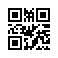 Strana: 1 z Strana: 1 z Strana: 1 z 11111Odběratel:Odběratel:Odběratel:Odběratel:Odběratel:Odběratel:Knihovna AV ČR, v. v. i.
Národní 1009/3
110 00 PRAHA
Česká republikaKnihovna AV ČR, v. v. i.
Národní 1009/3
110 00 PRAHA
Česká republikaKnihovna AV ČR, v. v. i.
Národní 1009/3
110 00 PRAHA
Česká republikaKnihovna AV ČR, v. v. i.
Národní 1009/3
110 00 PRAHA
Česká republikaKnihovna AV ČR, v. v. i.
Národní 1009/3
110 00 PRAHA
Česká republikaKnihovna AV ČR, v. v. i.
Národní 1009/3
110 00 PRAHA
Česká republikaKnihovna AV ČR, v. v. i.
Národní 1009/3
110 00 PRAHA
Česká republikaKnihovna AV ČR, v. v. i.
Národní 1009/3
110 00 PRAHA
Česká republikaKnihovna AV ČR, v. v. i.
Národní 1009/3
110 00 PRAHA
Česká republikaKnihovna AV ČR, v. v. i.
Národní 1009/3
110 00 PRAHA
Česká republikaKnihovna AV ČR, v. v. i.
Národní 1009/3
110 00 PRAHA
Česká republikaKnihovna AV ČR, v. v. i.
Národní 1009/3
110 00 PRAHA
Česká republikaPID:PID:PID:PID:PID:KNAVSE-20240074KKNAVSE-20240074KKNAVSE-20240074KKNAVSE-20240074KKNAVSE-20240074KKNAVSE-20240074KKNAVSE-20240074KKNAVSE-20240074KOdběratel:Odběratel:Odběratel:Knihovna AV ČR, v. v. i.
Národní 1009/3
110 00 PRAHA
Česká republikaKnihovna AV ČR, v. v. i.
Národní 1009/3
110 00 PRAHA
Česká republikaKnihovna AV ČR, v. v. i.
Národní 1009/3
110 00 PRAHA
Česká republikaKnihovna AV ČR, v. v. i.
Národní 1009/3
110 00 PRAHA
Česká republikaKnihovna AV ČR, v. v. i.
Národní 1009/3
110 00 PRAHA
Česká republikaKnihovna AV ČR, v. v. i.
Národní 1009/3
110 00 PRAHA
Česká republikaKnihovna AV ČR, v. v. i.
Národní 1009/3
110 00 PRAHA
Česká republikaKnihovna AV ČR, v. v. i.
Národní 1009/3
110 00 PRAHA
Česká republikaKnihovna AV ČR, v. v. i.
Národní 1009/3
110 00 PRAHA
Česká republikaKnihovna AV ČR, v. v. i.
Národní 1009/3
110 00 PRAHA
Česká republikaKnihovna AV ČR, v. v. i.
Národní 1009/3
110 00 PRAHA
Česká republikaKnihovna AV ČR, v. v. i.
Národní 1009/3
110 00 PRAHA
Česká republikaPID:PID:PID:PID:PID:KNAVSE-20240074KKNAVSE-20240074KKNAVSE-20240074KKNAVSE-20240074KKNAVSE-20240074KKNAVSE-20240074KKNAVSE-20240074KKNAVSE-20240074K240100053240100053Odběratel:Odběratel:Odběratel:Knihovna AV ČR, v. v. i.
Národní 1009/3
110 00 PRAHA
Česká republikaKnihovna AV ČR, v. v. i.
Národní 1009/3
110 00 PRAHA
Česká republikaKnihovna AV ČR, v. v. i.
Národní 1009/3
110 00 PRAHA
Česká republikaKnihovna AV ČR, v. v. i.
Národní 1009/3
110 00 PRAHA
Česká republikaKnihovna AV ČR, v. v. i.
Národní 1009/3
110 00 PRAHA
Česká republikaKnihovna AV ČR, v. v. i.
Národní 1009/3
110 00 PRAHA
Česká republikaKnihovna AV ČR, v. v. i.
Národní 1009/3
110 00 PRAHA
Česká republikaKnihovna AV ČR, v. v. i.
Národní 1009/3
110 00 PRAHA
Česká republikaKnihovna AV ČR, v. v. i.
Národní 1009/3
110 00 PRAHA
Česká republikaKnihovna AV ČR, v. v. i.
Národní 1009/3
110 00 PRAHA
Česká republikaKnihovna AV ČR, v. v. i.
Národní 1009/3
110 00 PRAHA
Česká republikaKnihovna AV ČR, v. v. i.
Národní 1009/3
110 00 PRAHA
Česká republikaPID:PID:PID:PID:PID:KNAVSE-20240074KKNAVSE-20240074KKNAVSE-20240074KKNAVSE-20240074KKNAVSE-20240074KKNAVSE-20240074KKNAVSE-20240074KKNAVSE-20240074K240100053240100053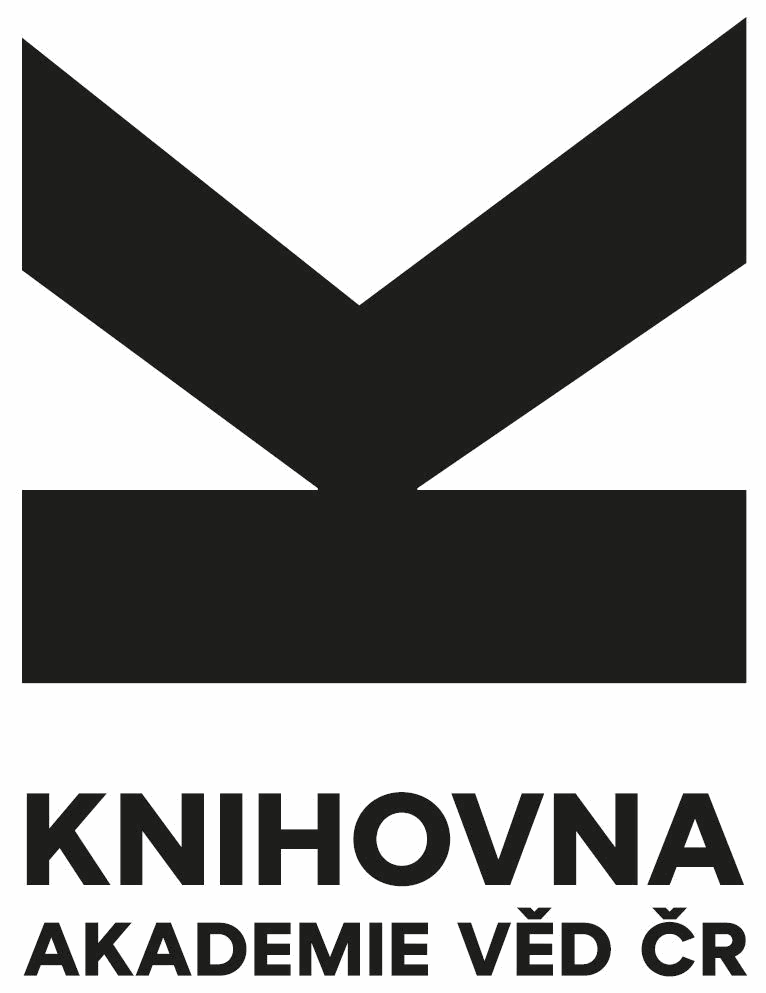 Knihovna AV ČR, v. v. i.
Národní 1009/3
110 00 PRAHA
Česká republikaKnihovna AV ČR, v. v. i.
Národní 1009/3
110 00 PRAHA
Česká republikaKnihovna AV ČR, v. v. i.
Národní 1009/3
110 00 PRAHA
Česká republikaKnihovna AV ČR, v. v. i.
Národní 1009/3
110 00 PRAHA
Česká republikaKnihovna AV ČR, v. v. i.
Národní 1009/3
110 00 PRAHA
Česká republikaKnihovna AV ČR, v. v. i.
Národní 1009/3
110 00 PRAHA
Česká republikaKnihovna AV ČR, v. v. i.
Národní 1009/3
110 00 PRAHA
Česká republikaKnihovna AV ČR, v. v. i.
Národní 1009/3
110 00 PRAHA
Česká republikaKnihovna AV ČR, v. v. i.
Národní 1009/3
110 00 PRAHA
Česká republikaKnihovna AV ČR, v. v. i.
Národní 1009/3
110 00 PRAHA
Česká republikaKnihovna AV ČR, v. v. i.
Národní 1009/3
110 00 PRAHA
Česká republikaKnihovna AV ČR, v. v. i.
Národní 1009/3
110 00 PRAHA
Česká republikaSmlouva:Smlouva:Smlouva:Smlouva:Smlouva:240100053240100053Knihovna AV ČR, v. v. i.
Národní 1009/3
110 00 PRAHA
Česká republikaKnihovna AV ČR, v. v. i.
Národní 1009/3
110 00 PRAHA
Česká republikaKnihovna AV ČR, v. v. i.
Národní 1009/3
110 00 PRAHA
Česká republikaKnihovna AV ČR, v. v. i.
Národní 1009/3
110 00 PRAHA
Česká republikaKnihovna AV ČR, v. v. i.
Národní 1009/3
110 00 PRAHA
Česká republikaKnihovna AV ČR, v. v. i.
Národní 1009/3
110 00 PRAHA
Česká republikaKnihovna AV ČR, v. v. i.
Národní 1009/3
110 00 PRAHA
Česká republikaKnihovna AV ČR, v. v. i.
Národní 1009/3
110 00 PRAHA
Česká republikaKnihovna AV ČR, v. v. i.
Národní 1009/3
110 00 PRAHA
Česká republikaKnihovna AV ČR, v. v. i.
Národní 1009/3
110 00 PRAHA
Česká republikaKnihovna AV ČR, v. v. i.
Národní 1009/3
110 00 PRAHA
Česká republikaKnihovna AV ČR, v. v. i.
Národní 1009/3
110 00 PRAHA
Česká republika240100053240100053Knihovna AV ČR, v. v. i.
Národní 1009/3
110 00 PRAHA
Česká republikaKnihovna AV ČR, v. v. i.
Národní 1009/3
110 00 PRAHA
Česká republikaKnihovna AV ČR, v. v. i.
Národní 1009/3
110 00 PRAHA
Česká republikaKnihovna AV ČR, v. v. i.
Národní 1009/3
110 00 PRAHA
Česká republikaKnihovna AV ČR, v. v. i.
Národní 1009/3
110 00 PRAHA
Česká republikaKnihovna AV ČR, v. v. i.
Národní 1009/3
110 00 PRAHA
Česká republikaKnihovna AV ČR, v. v. i.
Národní 1009/3
110 00 PRAHA
Česká republikaKnihovna AV ČR, v. v. i.
Národní 1009/3
110 00 PRAHA
Česká republikaKnihovna AV ČR, v. v. i.
Národní 1009/3
110 00 PRAHA
Česká republikaKnihovna AV ČR, v. v. i.
Národní 1009/3
110 00 PRAHA
Česká republikaKnihovna AV ČR, v. v. i.
Národní 1009/3
110 00 PRAHA
Česká republikaKnihovna AV ČR, v. v. i.
Národní 1009/3
110 00 PRAHA
Česká republikaČíslo účtu:Číslo účtu:Číslo účtu:Číslo účtu:Číslo účtu:240100053240100053Knihovna AV ČR, v. v. i.
Národní 1009/3
110 00 PRAHA
Česká republikaKnihovna AV ČR, v. v. i.
Národní 1009/3
110 00 PRAHA
Česká republikaKnihovna AV ČR, v. v. i.
Národní 1009/3
110 00 PRAHA
Česká republikaKnihovna AV ČR, v. v. i.
Národní 1009/3
110 00 PRAHA
Česká republikaKnihovna AV ČR, v. v. i.
Národní 1009/3
110 00 PRAHA
Česká republikaKnihovna AV ČR, v. v. i.
Národní 1009/3
110 00 PRAHA
Česká republikaKnihovna AV ČR, v. v. i.
Národní 1009/3
110 00 PRAHA
Česká republikaKnihovna AV ČR, v. v. i.
Národní 1009/3
110 00 PRAHA
Česká republikaKnihovna AV ČR, v. v. i.
Národní 1009/3
110 00 PRAHA
Česká republikaKnihovna AV ČR, v. v. i.
Národní 1009/3
110 00 PRAHA
Česká republikaKnihovna AV ČR, v. v. i.
Národní 1009/3
110 00 PRAHA
Česká republikaKnihovna AV ČR, v. v. i.
Národní 1009/3
110 00 PRAHA
Česká republikaPeněžní ústav:Peněžní ústav:Peněžní ústav:Peněžní ústav:Peněžní ústav:240100053240100053Knihovna AV ČR, v. v. i.
Národní 1009/3
110 00 PRAHA
Česká republikaKnihovna AV ČR, v. v. i.
Národní 1009/3
110 00 PRAHA
Česká republikaKnihovna AV ČR, v. v. i.
Národní 1009/3
110 00 PRAHA
Česká republikaKnihovna AV ČR, v. v. i.
Národní 1009/3
110 00 PRAHA
Česká republikaKnihovna AV ČR, v. v. i.
Národní 1009/3
110 00 PRAHA
Česká republikaKnihovna AV ČR, v. v. i.
Národní 1009/3
110 00 PRAHA
Česká republikaKnihovna AV ČR, v. v. i.
Národní 1009/3
110 00 PRAHA
Česká republikaKnihovna AV ČR, v. v. i.
Národní 1009/3
110 00 PRAHA
Česká republikaKnihovna AV ČR, v. v. i.
Národní 1009/3
110 00 PRAHA
Česká republikaKnihovna AV ČR, v. v. i.
Národní 1009/3
110 00 PRAHA
Česká republikaKnihovna AV ČR, v. v. i.
Národní 1009/3
110 00 PRAHA
Česká republikaKnihovna AV ČR, v. v. i.
Národní 1009/3
110 00 PRAHA
Česká republika240100053240100053240100053240100053Dodavatel:Dodavatel:Dodavatel:Dodavatel:Dodavatel:Dodavatel:Dodavatel:240100053240100053DIČ:DIČ:DIČ:CZ67985971CZ67985971CZ67985971CZ67985971Dodavatel:Dodavatel:Dodavatel:Dodavatel:Dodavatel:Dodavatel:Dodavatel:240100053240100053DIČ:DIČ:DIČ:CZ67985971CZ67985971CZ67985971CZ67985971IČ:IČ:4580329345803293458032934580329345803293DIČ:DIČ:CZ45803293CZ45803293CZ45803293CZ45803293CZ45803293CZ45803293240100053240100053IČ:IČ:IČ:67985971679859716798597167985971IČ:IČ:4580329345803293458032934580329345803293DIČ:DIČ:CZ45803293CZ45803293CZ45803293CZ45803293CZ45803293CZ45803293240100053240100053IČ:IČ:IČ:67985971679859716798597167985971240100053240100053IČ:IČ:IČ:67985971679859716798597167985971240100053240100053IČ:IČ:IČ:67985971679859716798597167985971240100053240100053240100053240100053Konečný příjemce:Konečný příjemce:Konečný příjemce:Konečný příjemce:Konečný příjemce:Konečný příjemce:Konečný příjemce:Konečný příjemce:Konečný příjemce:Konečný příjemce:240100053240100053240100053240100053240100053240100053Platnost objednávky do:Platnost objednávky do:Platnost objednávky do:Platnost objednávky do:Platnost objednávky do:Platnost objednávky do:Platnost objednávky do:Platnost objednávky do:31.12.202431.12.202431.12.202431.12.202431.12.2024Termín dodání:Termín dodání:Termín dodání:Termín dodání:Termín dodání:Termín dodání:Termín dodání:28.06.202428.06.202428.06.202428.06.202428.06.2024Forma úhrady:Forma úhrady:Forma úhrady:Forma úhrady:Forma úhrady:Forma úhrady:Forma úhrady:PříkazemPříkazemPříkazemPříkazemPříkazemForma úhrady:Forma úhrady:Forma úhrady:Forma úhrady:Forma úhrady:Forma úhrady:Forma úhrady:PříkazemPříkazemPříkazemPříkazemPříkazemForma úhrady:Forma úhrady:Forma úhrady:Forma úhrady:Forma úhrady:Forma úhrady:Forma úhrady:PříkazemPříkazemPříkazemPříkazemPříkazemTermín úhrady:Termín úhrady:Termín úhrady:Termín úhrady:Termín úhrady:Termín úhrady:Termín úhrady:Termín úhrady:Termín úhrady:Termín úhrady:Termín úhrady:Termín úhrady:Termín úhrady:Termín úhrady:Dodejte: Dodejte: Dodejte: Dodejte: Dodejte: Dodejte: Dodejte: Dodejte: Dodejte: Dodejte: Dodejte: Dodejte: Dodejte: Dodejte: Dodejte: Dodejte: Dodejte: Dodejte: Dodejte: Dodejte: Dodejte: Dodejte: Dodejte: Dodejte: Dodejte: Dodejte: Dodejte: Dodejte: PoložkaPoložkaPoložkaPoložkaPoložkaPoložkaPoložkaPoložkaPoložkaPoložkaPoložkaPoložkaPoložkaPoložkaPoložkaPoložkaPoložkaPoložkaPoložkaPoložkaPoložkaPoložkaPoložkaPoložkaPoložkaPoložkaPoložkaPoložkaPoložkaReferenční čísloReferenční čísloReferenční čísloReferenční čísloReferenční čísloMnožstvíMnožstvíMnožstvíMJMJMJMJMJMJCena/MJ vč. DPHCena/MJ vč. DPHCena/MJ vč. DPHCena/MJ vč. DPHCena/MJ vč. DPHCelkem vč. DPHCelkem vč. DPHCelkem vč. DPHCelkem vč. DPHCelkem vč. DPHCelkem vč. DPHCelkem vč. DPHCelkem vč. DPHCelkem vč. DPHCelkem vč. DPHzávěs AIRFLAKE – varianta 2, kolejnice, paraván SONEO - 2 ks, lešení, práce (2 x 8 hod.), doprava.závěs AIRFLAKE – varianta 2, kolejnice, paraván SONEO - 2 ks, lešení, práce (2 x 8 hod.), doprava.závěs AIRFLAKE – varianta 2, kolejnice, paraván SONEO - 2 ks, lešení, práce (2 x 8 hod.), doprava.závěs AIRFLAKE – varianta 2, kolejnice, paraván SONEO - 2 ks, lešení, práce (2 x 8 hod.), doprava.závěs AIRFLAKE – varianta 2, kolejnice, paraván SONEO - 2 ks, lešení, práce (2 x 8 hod.), doprava.závěs AIRFLAKE – varianta 2, kolejnice, paraván SONEO - 2 ks, lešení, práce (2 x 8 hod.), doprava.závěs AIRFLAKE – varianta 2, kolejnice, paraván SONEO - 2 ks, lešení, práce (2 x 8 hod.), doprava.závěs AIRFLAKE – varianta 2, kolejnice, paraván SONEO - 2 ks, lešení, práce (2 x 8 hod.), doprava.závěs AIRFLAKE – varianta 2, kolejnice, paraván SONEO - 2 ks, lešení, práce (2 x 8 hod.), doprava.závěs AIRFLAKE – varianta 2, kolejnice, paraván SONEO - 2 ks, lešení, práce (2 x 8 hod.), doprava.závěs AIRFLAKE – varianta 2, kolejnice, paraván SONEO - 2 ks, lešení, práce (2 x 8 hod.), doprava.závěs AIRFLAKE – varianta 2, kolejnice, paraván SONEO - 2 ks, lešení, práce (2 x 8 hod.), doprava.závěs AIRFLAKE – varianta 2, kolejnice, paraván SONEO - 2 ks, lešení, práce (2 x 8 hod.), doprava.závěs AIRFLAKE – varianta 2, kolejnice, paraván SONEO - 2 ks, lešení, práce (2 x 8 hod.), doprava.závěs AIRFLAKE – varianta 2, kolejnice, paraván SONEO - 2 ks, lešení, práce (2 x 8 hod.), doprava.závěs AIRFLAKE – varianta 2, kolejnice, paraván SONEO - 2 ks, lešení, práce (2 x 8 hod.), doprava.závěs AIRFLAKE – varianta 2, kolejnice, paraván SONEO - 2 ks, lešení, práce (2 x 8 hod.), doprava.závěs AIRFLAKE – varianta 2, kolejnice, paraván SONEO - 2 ks, lešení, práce (2 x 8 hod.), doprava.závěs AIRFLAKE – varianta 2, kolejnice, paraván SONEO - 2 ks, lešení, práce (2 x 8 hod.), doprava.závěs AIRFLAKE – varianta 2, kolejnice, paraván SONEO - 2 ks, lešení, práce (2 x 8 hod.), doprava.závěs AIRFLAKE – varianta 2, kolejnice, paraván SONEO - 2 ks, lešení, práce (2 x 8 hod.), doprava.závěs AIRFLAKE – varianta 2, kolejnice, paraván SONEO - 2 ks, lešení, práce (2 x 8 hod.), doprava.závěs AIRFLAKE – varianta 2, kolejnice, paraván SONEO - 2 ks, lešení, práce (2 x 8 hod.), doprava.závěs AIRFLAKE – varianta 2, kolejnice, paraván SONEO - 2 ks, lešení, práce (2 x 8 hod.), doprava.závěs AIRFLAKE – varianta 2, kolejnice, paraván SONEO - 2 ks, lešení, práce (2 x 8 hod.), doprava.závěs AIRFLAKE – varianta 2, kolejnice, paraván SONEO - 2 ks, lešení, práce (2 x 8 hod.), doprava.závěs AIRFLAKE – varianta 2, kolejnice, paraván SONEO - 2 ks, lešení, práce (2 x 8 hod.), doprava.závěs AIRFLAKE – varianta 2, kolejnice, paraván SONEO - 2 ks, lešení, práce (2 x 8 hod.), doprava.závěs AIRFLAKE – varianta 2, kolejnice, paraván SONEO - 2 ks, lešení, práce (2 x 8 hod.), doprava.Datum vystavení:Datum vystavení:Datum vystavení:Datum vystavení:Datum vystavení:Datum vystavení:04.04.202404.04.202404.04.2024Vystavil:
xxx
Tel.:  Fax: E-mail: xxx@knav.cz
                                                                      ...................
                                                                          Razítko, podpisVystavil:
xxx
Tel.:  Fax: E-mail: xxx@knav.cz
                                                                      ...................
                                                                          Razítko, podpisVystavil:
xxx
Tel.:  Fax: E-mail: xxx@knav.cz
                                                                      ...................
                                                                          Razítko, podpisVystavil:
xxx
Tel.:  Fax: E-mail: xxx@knav.cz
                                                                      ...................
                                                                          Razítko, podpisVystavil:
xxx
Tel.:  Fax: E-mail: xxx@knav.cz
                                                                      ...................
                                                                          Razítko, podpisVystavil:
xxx
Tel.:  Fax: E-mail: xxx@knav.cz
                                                                      ...................
                                                                          Razítko, podpisVystavil:
xxx
Tel.:  Fax: E-mail: xxx@knav.cz
                                                                      ...................
                                                                          Razítko, podpisVystavil:
xxx
Tel.:  Fax: E-mail: xxx@knav.cz
                                                                      ...................
                                                                          Razítko, podpisVystavil:
xxx
Tel.:  Fax: E-mail: xxx@knav.cz
                                                                      ...................
                                                                          Razítko, podpisVystavil:
xxx
Tel.:  Fax: E-mail: xxx@knav.cz
                                                                      ...................
                                                                          Razítko, podpisVystavil:
xxx
Tel.:  Fax: E-mail: xxx@knav.cz
                                                                      ...................
                                                                          Razítko, podpisVystavil:
xxx
Tel.:  Fax: E-mail: xxx@knav.cz
                                                                      ...................
                                                                          Razítko, podpisVystavil:
xxx
Tel.:  Fax: E-mail: xxx@knav.cz
                                                                      ...................
                                                                          Razítko, podpisVystavil:
xxx
Tel.:  Fax: E-mail: xxx@knav.cz
                                                                      ...................
                                                                          Razítko, podpisVystavil:
xxx
Tel.:  Fax: E-mail: xxx@knav.cz
                                                                      ...................
                                                                          Razítko, podpisVystavil:
xxx
Tel.:  Fax: E-mail: xxx@knav.cz
                                                                      ...................
                                                                          Razítko, podpisVystavil:
xxx
Tel.:  Fax: E-mail: xxx@knav.cz
                                                                      ...................
                                                                          Razítko, podpisVystavil:
xxx
Tel.:  Fax: E-mail: xxx@knav.cz
                                                                      ...................
                                                                          Razítko, podpisVystavil:
xxx
Tel.:  Fax: E-mail: xxx@knav.cz
                                                                      ...................
                                                                          Razítko, podpisVystavil:
xxx
Tel.:  Fax: E-mail: xxx@knav.cz
                                                                      ...................
                                                                          Razítko, podpisVystavil:
xxx
Tel.:  Fax: E-mail: xxx@knav.cz
                                                                      ...................
                                                                          Razítko, podpisVystavil:
xxx
Tel.:  Fax: E-mail: xxx@knav.cz
                                                                      ...................
                                                                          Razítko, podpisVystavil:
xxx
Tel.:  Fax: E-mail: xxx@knav.cz
                                                                      ...................
                                                                          Razítko, podpisVystavil:
xxx
Tel.:  Fax: E-mail: xxx@knav.cz
                                                                      ...................
                                                                          Razítko, podpisVystavil:
xxx
Tel.:  Fax: E-mail: xxx@knav.cz
                                                                      ...................
                                                                          Razítko, podpisVystavil:
xxx
Tel.:  Fax: E-mail: xxx@knav.cz
                                                                      ...................
                                                                          Razítko, podpisVystavil:
xxx
Tel.:  Fax: E-mail: xxx@knav.cz
                                                                      ...................
                                                                          Razítko, podpisVystavil:
xxx
Tel.:  Fax: E-mail: xxx@knav.cz
                                                                      ...................
                                                                          Razítko, podpisVystavil:
xxx
Tel.:  Fax: E-mail: xxx@knav.cz
                                                                      ...................
                                                                          Razítko, podpis